Фінансовий звіт за 2017 рік( з січня по грудень)Шановні батьки здобувачів вихованців дитячого садка, колектив Дмитрівського НВК щиро вдячний Вам за розуміння та підтримку, а також за придбання речей, необхідних для забезпечення якісного освітнього процесу, а саме: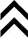 дитячий         садок№ з\пПридбаноНа суму, грн..Приміткадитячий         садок   1Оплата Інтернет - послуги600дитячий         садок2Бензин для генератора з метою забезпечення безперебійної подачі електрики до газових в НС520дитячий         садок3Миючі засоби1445дитячий         садок4Канцтовари1050дитячий         садок5Кран для умивальника400дитячий         садок6Лампочки1007Викачка вигрібної ями1508Фарба для фарбування майданчика та забору                            31709Вапно 31010Костюми дитячі20011Сітка на огорожу55012Шпаклівка, цемент, церазіт для вікон та дверей50013Годинник10014Господарчі товари70015Квіти для квітника40016Засоби для проведення дератизації15017Штори в кабінет 1 класу135018Бензин для косарки 52019Бойлер спільно з батьками школи 200020Солодощі на свята450